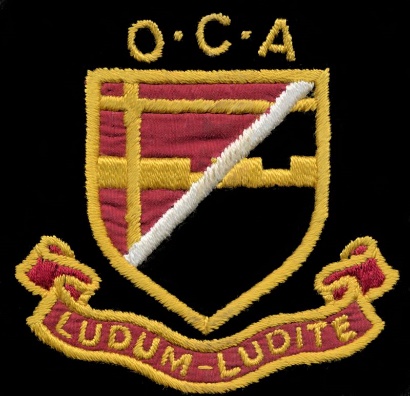 THE OLD CROYDONIANS’ ASSOCIATIONMINUTES OF 2022 ANNUAL GENERAL MEETING 4.00pm Saturday 30 July 2022 at the BRIT SchoolSilence for the members whom we had lost since we had last met in 2019.Introduction to and approval of the Consolidated Report for 2021-22. (Note: The Consolidated Report and Accounts were sent out to 311 members by email and to 68 members in hard copy, asking all recipients to inform the Chairman if they had any objections to anything in the reports.  No such objections had been received but a number of complimentary messages had been sent in. The Reports were approved unanimously.Approval of the Financial Statement and Accounts for 2021-22 (See Note to item (1).  The Financial Report was approved unanimously.                                                                                                    Appointment as External Examiner of the accounts of Roger Hill, who had kindly volunteered. This was approved unanimously.The future of the Magazine. The Chairman explained that Valerie Heathorn would stand down as Editor after the 2023 edition.  Nobody had come forward to replace her. Various options were being considered and a decision would be made in due course.. Any other business.  There being no other business, the meeting was called to a close.THE OLD CROYDONIANS’ ASSOCIATIONREPORTS FOR 2022 ANNUAL GENERAL MEETING OCA CHAIRMAN’s REPORT FOR AGM 2022 You will find below individual reports from the Membership Secretary, the Magazine Editor, the Events organiser (‘Master of the Revels’), the Webmaster and the Treasurer.I hope you will agree with me that, taken together, these reports show that your Association is in a good state.  Our membership is holding up well, we continue to produce a first-class annual summer magazine and autumn newsletter, our events have increased in number and variety, the website continues to attract users and, last but by no means least, we are better than solvent.On this last point, I am grateful to all who pay their annual £17 subscriptions, and especially so to those who round up their subs to £20 or who give other donations.  These ensure that we can face the future with some confidence. OCA MEMBERSHIP REPORT 2021/22 Numbers now stand at 429, 325 of them Old Boys and 114 Old Girls.As suggested in last year’s report the lists of members, by year of entry and alphabetically, are now available for all fully paid-up members on the website, password protected.Sadly, a number of our older members are no longer with us but we have gained several new members, including some Old Girls. Overall, our numbers are holding up surprisingly well.OCA EDITOR’S REPORT FOR 2022 AGM1. The 2022 Old Croydonian magazine was distributed in early June to 236 sustaining UK and overseas members. Feedback has been very positive. A few complimentary copies were sent to the families of those members who have passed away and who had submitted obituaries. Croydon Archives and Croydon Airport Historic Trust also received a copy each.2. As last year, we still have nearly 200 non-sustaining members (those who do not pay the annual subscription) who do not receive the magazine or the Autumn Newsletter.3. The magazine was an 80-page volume this year, with a wide mix of articles from members, but mainly from old boys. We still need many more articles from old girls in order to redress the balance.4. We are very grateful to all our contributors who make the magazine possible.5. The editorial team comprised Valerie Heathorn (editor), Brian Young, Mike Roberts, Steve Coltman and Dennis Candy. Mike will replace Valerie as editor in 2023. Dennis Candy is a new addition to the team, concentrating on producing the front cover, centre spread and other artwork.6. The magazine is the major benefit for sustaining members each year.7. The 17-page 2021 Autumn Newsletter (Newsletter number 12) was issued last September and included the annual subscription form for 2021/22. The 2022 Newsletter will be distributed this September.Valerie Heathorn, EditorJune 2022OCA – EVENTS REPORT for 2021-2022 by Bob Smith – ‘Master of the Revels’ (MOTR).For around 18 months the COVID pandemic prevented any OCA events but as we moved into a somewhat more relaxed régime we were able gradually to resume activities in the form of outings for our members and their families and friends. We have had seven outings since July 2021:18th August 21 - Chilworth Gunpowder Mills Nature Park, SurreyA group of 15 met for a meal at The Percy Arms followed by an interesting walk round the historic site, organised by Tony Teal.17th September 21 - Brentford Musical Museum A visit by 7 members for a guided tour arranged with assistance from David Blackburn who is a volunteer at the museum. We had a rendition of the school song, played on the WurliTzer, as it slowly rose from the pit. We had a lunch beforehand and tea and cake afterwards in the museum cafe.31st October 21 - Croydon Airport MuseumA party of 21 met beforehand at The Boulevard for a meal then on to a most informative private tour of the museum. It evoked lots of memories for many of us from when we were very much younger.27th November 21 - Kings’ CrossOur annual social at The Parcel Yard attended by 17 OCs.21st March 22 - Walking tour of historic Southwark A group of 16 had lunch at The George prior to a guided walking tour of Southwark. Tea/coffee and cake followed.22nd April 22 - Lambeth PalaceFollowing lunch at The Three Stags near the Imperial War Museum, a party of 20 had a guided tour of Lambeth Palace, the residence and offices of the Archbishop of Canterbury - a fascinating tour of what is very much a working building. Afterwards we were able to visit the new, state of the art, Lambeth Palace Library. 6th June 2022 - The Tower of LondonA return to The Tower of London for a private tour led by a Yeoman Warder, a few drinks and nibbles in The Warders’ Club ‘The Keys’, and then witnessing of the historic nightly Ceremony of the Keys. A group of 35, including relatives and friends, attended despite the difficulties caused by a Tube strike.Work is already underway on the 2022/23 programme. Suggestions for trips are always welcome.Bob SmithMOTR – Suggestions to: events@theoldcroydonians.org.ukOCA WEBMASTER REPORT 2022Statistics to 06 June 2022Please note that these are basic statistics and may include automatic page impressions from Search Engine crawlers.Click on the month name to view more details.The following definitions of technical terms are from our web hosts, EDIT WEBSITES:Page Impression
Every time that a page is viewed on your site it generates 1 page impression. So if someone viewed 5 pages then this would create 5 page impressions.

Referring Websites
This is the number of times that a visitor has clicked on another website link to reach your site (ie from a google.com search)Numbers of hits are holding up well, suggesting that people continue to be interested in the content.I have had more than one approach via the website from people offering Selhurst material for the website which they found amongst their parents’ papers or otherwise.The email contact addresses for office holders and enquiries (operated through the separate company IONOS as our web hosts EDIT WEBSITES no longer host email) are working well and we have also received enquiries and material that way during the past year.  There is always scope to add more content and members are invited to submit material in whichever way suits them best.Magazines (except the current edition each year) are available, together with much other material, in password-protected form to fully paid-up members.  This constitutes one of the privileges of paid-up membership. Cortland Fransella  as Webmaster webmaster@TheOldCroydonians.org.uk 06 June 2022OLD CROYDONIANS’ ASSOCIATION – for AGM 30 July 2022TREASURER’S REPORTThe accounts for the year ended 30 April 2022 show a surplus of £1,443 which, when added to the accumulated surplus brought forward of £4,301, gives an accumulated surplus to carry forward of £5,744.The main reasons for the surplus are the increase in the Sustaining membership fee from £12 to £17 and the very generous donations received of £1,109 without which the surplus would have been £334. The donation paid of £200 was in respect of the annual OCA contribution to leavers at The Crescent Primary School (occupying the former Boys’ Grammar School)l.There was an increase in magazine costs following the bumper edition produced in 2021.A big thank you to the many members who have made both large and small donations to the Association over the last two years, which leaves the Association in a much stronger position. John CookTreasurerKey:  Page Impressions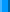   Referring Websites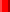 July
2021August
2021September
2021October
2021November
2021December
2021January
2022February
2022March
2022April
2022May
2022June
2022MonthPage ImpressionsReferring WebsitesJune 202218062May 2022906145April 202287301March 2022100961February 202295062January 2022997268December 20211121746November 202196131October 20211046983September 2021110971August 20211244942July 2021136951OCA INCOME AND EXPENDITURE ACCOUNT FOR THE YEAR ENDED 30 APRIL 2022OCA INCOME AND EXPENDITURE ACCOUNT FOR THE YEAR ENDED 30 APRIL 2022OCA INCOME AND EXPENDITURE ACCOUNT FOR THE YEAR ENDED 30 APRIL 2022INCOME2021-222020-21££AGM 2021--Subscriptions received (Note)4,2033,016Donations8091,743Donations re Lanfranc booklet300-Sales and miscellaneous968TOTAL INCOME5,3214,827EXPENDITUREAGM 2021 - -Magazine 2021 including postage2,6412,057Lanfranc booklet costs85-Newsletter 202148178Postage and stationery427175Website costs329347Expenses - travel55-Donations and gratuities200200General and miscellaneous9349TOTAL EXPENDITURE3,8783,006SURPLUS for year1,4431,821ACCUMULATED SURPLUS B/F4,3012,480YEAR END BALANCE5,744 4,301     BALANCE SHEET AT 30 APRIL 2022CURRENT ASSETSBarclays Bank4,9243,794PayPal820507TOTAL ASSETS5,7444,301Less CURRENT LIABILITIES--NET ASSETS (Note)5,744 4,301 Note: Subscriptions are those actually received during the accounts year. The subscription year is from 1 September to 31 August.Note: Subscriptions are those actually received during the accounts year. The subscription year is from 1 September to 31 August.Note: Subscriptions are those actually received during the accounts year. The subscription year is from 1 September to 31 August.Magazine and postage costs of approximately £2,150 are payable in June 2022 leaving Net Assets of approximately £3,594 before next year's subscriptions are due.Magazine and postage costs of approximately £2,150 are payable in June 2022 leaving Net Assets of approximately £3,594 before next year's subscriptions are due.Magazine and postage costs of approximately £2,150 are payable in June 2022 leaving Net Assets of approximately £3,594 before next year's subscriptions are due.TREASURER:John Cook2022EXAMINER'S REPORT to the members:-I have examined the above Income and Expenditure Account for the year ended 30 April 2022 and Balance Sheet as at 30 April 2022 and confirm that they are in accordance with the books and records of the Association.I have examined the above Income and Expenditure Account for the year ended 30 April 2022 and Balance Sheet as at 30 April 2022 and confirm that they are in accordance with the books and records of the Association.I have examined the above Income and Expenditure Account for the year ended 30 April 2022 and Balance Sheet as at 30 April 2022 and confirm that they are in accordance with the books and records of the Association.    EXAMINER:                  Roger Hill                            2022